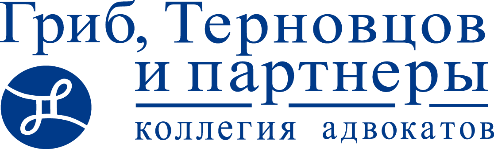 «12» августа 2019 года Уважаемые депутаты,эксперты, представитель некоммерческих организаций!Общественная палата Курской области представляет для обсуждения проект Закона Курской области «О меценатской деятельности на территории Курской области».Данный Закон призван урегулировать отношения, возникающие между меценатами и получателями меценатской поддержки, вводит формы меценатской поддержки, определяет порядок и форму реализации меценатской поддержки и направлен на повышение привлекательности и популяризации меценатства. Чем вызвана необходимость в принятии отдельного закона Курской области в сфере меценатства и почему нельзя обойтись существующими правовыми инструментами? Отвечая на этот вопрос, стоит начать с рассмотрения законодательства Российской Федерации, которые регулируют вопросы поддержки меценатства в Российской Федерации. Так, Основы законодательства Российской Федерации о культуре, которые были утверждены еще Верховным Советом РФ 09.10.1992 N 3612-1, закрепили, что Государство ответственно перед гражданами за обеспечение условий для общедоступности культурной деятельности, культурных ценностей и благ. В целях обеспечения общедоступности культурной деятельности, культурных ценностей и благ для всех граждан органы государственной власти и управления, органы местного самоуправления в соответствии со своей компетенцией обязаны способствовать развитию благотворительности, меценатства и спонсорства в области культуры. Казалось бы, четко и ясно закрепленная Основами законодательства РФ о культуре обязанность государства по развитию меценатства на территории РФ свое практическое применение получила только в 2014 году с принятием Федерального Закона 04.11.2014 N 327-ФЗ "О меценатской деятельности". В Федеральном Законе четко прописаны цели его принятия, определены задачи, на решение которых он направлен, даны определения таким понятиям, как «меценатская деятельность», «меценат», «получатель меценатской помощи». Также определена форма осуществления меценатской помощи и задекларированы гарантии стимулирования меценатской деятельности, включая принятия мер экономической поддержки меценатов и получателей меценатской поддержки, установление и присуждение меценатам наград и почетных званий.В статье 7 указанного Федерального Закона определены в том числе и права органов государственной власти субъектов Российской Федерации, органов местного самоуправления в сфере меценатской деятельности. Так органы государственной власти субъектов Российской Федерации, органы местного самоуправления в сфере меценатской деятельности имеют право:1) осуществлять меры экономической поддержки меценатов и получателей меценатской поддержки;2) присуждать меценатам награды и почетные звания, установленные нормативными правовыми актами субъектов Российской Федерации и нормативными правовыми актами органов местного самоуправления;3) устанавливать на зданиях, сооружениях, принадлежащих получателям меценатской поддержки, и на соответствующих территориях информационные надписи и обозначения, содержащие имена меценатов;4) принимать меры, способствующие формированию положительного отношения к меценатам, осуществляющим свою деятельность на территориях субъектов Российской Федерации, территориях муниципальных образований.Реализация указанных выше прав субъектами РФ возможна, а точнее сказать, необходима путем принятия отдельного нормативного акта, который бы в рамках предоставленных региону прав дал бы ясные и четкие условия, а также определил форму и содержание поддержки меценатской деятельности на территории Курской области, способствовал бы инициированию мер экономического и налогового стимулирования. К примеру, Федеральным законом от 27.11.2018 N 426-ФЗ закреплено, что в случае осуществления физическими лицами пожертвований учреждениям культуры и некоммерческим организациям, осуществляющим деятельность в области культуры, предельный размер социального налогового вычета для таких граждан по НДФЛ может быть увеличен законами субъектов РФ с 25 до 30% с суммы дохода, подлежащего налогообложению. Аналогичное правило закреплено и о предоставлении права регионам определять размер и форму налоговых преференций к меценатской поддержки для отдельных объектов культуры, искусства с использованием процедуры инвестиционного налогового вычета, при этом  регион может в рамках Закона о меценатской деятельности на территории Курской области определять объекты культуры и искусства, при пожертвовании на которые юридическим лицам может предоставляться налоговая льгота по налогу на прибыль, но не только в части дохода, распределяемого в региональный бюджет, но также и в федеральный.  То есть в рамках Закона Курской области «О Меценатской деятельности» и во исполнение его положений возможно принятие региональных законов, определяющих порядок государственной экономической и налоговой поддержки меценатской деятельности в регионе. Хотелось бы отметить, что зачастую граждане, оказывающие материальную и финансовую поддержку учреждениям культуры и образования, а также НКО, действующих в этой сфере, не преследуют своей целью получение экономических и налоговых благ и преимуществ, а делают это искренне и от «чистого сердца». Тем не менее, считаем, что такие случаи не стоит оставлять без публичной огласки и замалчивать, а наоборот, следует широко и публично информировать общество и граждан о таких действиях активных граждан Курской области, вносящих свой вклад в развитие культуры и искусства нашего региона, в том числе с возможностью инициирования вопроса о присвоении знаний почетного гражданина Курской области, звания почетного мецената Курской области и иныех   Для придания статуса званию почетного мецената Курской области предлагается, что такое ходатайство перед Курской областной Думой может инициировать только Губернатор Курской области, а официальное вручения документов о присвоении статуса осуществляется Губернатором Курской области и Председателем Курской областной Думы. Одной из форм популяризации меценатства является официальное и публичное размещение на сайтах официальных органов (Администрации Курской области и Курской областной Думы) размещение информации о форме и сумме оказанной меценатом поддержки, направление этой информации в средства массовой информации.  Стоит выделить еще одно явное преимущество принятия отдельного Закона Курской области «О меценатской деятельности на территории Курской области». Это возможность «запустить» его практическую реализацию на территориях местного самоуправления и показать ориентир оказания такой поддержки, так как органы местного самоуправления, наделенные аналогичными правами по поддержке меценатства, что и субъект РФ, в большинстве своем ориентируются на регионального законодателя и принимают меры поддержки и стимулирования после принятия искомых на уровне региона. Хотелось бы отметить, что в регионах Российской Федерации нет активной практики по принятию отдельного закона субъекта РФ о меценатской деятельности, что, однако не препятствует Курской области быть одним из первых регионов, где активизация и поддержка меценатской деятельности выйдет на совершенной иной качественный уровень. С уважением,Председатель комиссии по общественному контролюи контролю за реализацией избирательных прав Общественной палаты Курской области, адвокат, к.ю.нА.В. Терновцов 